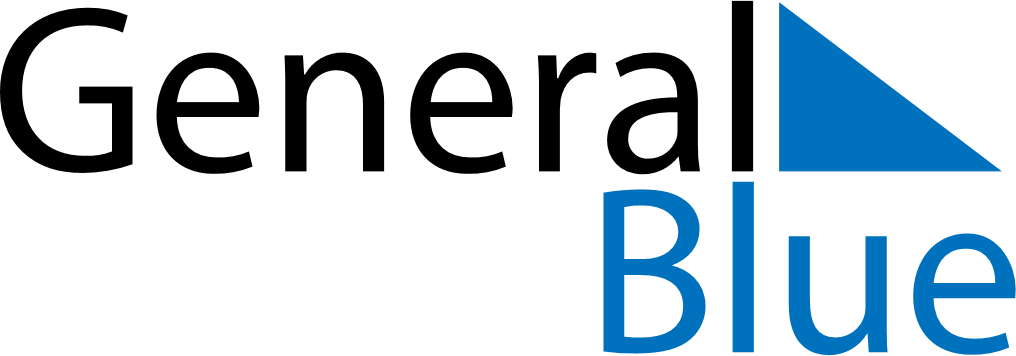 October 2024October 2024October 2024October 2024October 2024October 2024La Louviere, Wallonia, BelgiumLa Louviere, Wallonia, BelgiumLa Louviere, Wallonia, BelgiumLa Louviere, Wallonia, BelgiumLa Louviere, Wallonia, BelgiumLa Louviere, Wallonia, BelgiumSunday Monday Tuesday Wednesday Thursday Friday Saturday 1 2 3 4 5 Sunrise: 7:43 AM Sunset: 7:22 PM Daylight: 11 hours and 38 minutes. Sunrise: 7:45 AM Sunset: 7:19 PM Daylight: 11 hours and 34 minutes. Sunrise: 7:46 AM Sunset: 7:17 PM Daylight: 11 hours and 30 minutes. Sunrise: 7:48 AM Sunset: 7:15 PM Daylight: 11 hours and 27 minutes. Sunrise: 7:49 AM Sunset: 7:13 PM Daylight: 11 hours and 23 minutes. 6 7 8 9 10 11 12 Sunrise: 7:51 AM Sunset: 7:11 PM Daylight: 11 hours and 19 minutes. Sunrise: 7:53 AM Sunset: 7:09 PM Daylight: 11 hours and 15 minutes. Sunrise: 7:54 AM Sunset: 7:06 PM Daylight: 11 hours and 12 minutes. Sunrise: 7:56 AM Sunset: 7:04 PM Daylight: 11 hours and 8 minutes. Sunrise: 7:57 AM Sunset: 7:02 PM Daylight: 11 hours and 4 minutes. Sunrise: 7:59 AM Sunset: 7:00 PM Daylight: 11 hours and 0 minutes. Sunrise: 8:01 AM Sunset: 6:58 PM Daylight: 10 hours and 57 minutes. 13 14 15 16 17 18 19 Sunrise: 8:02 AM Sunset: 6:56 PM Daylight: 10 hours and 53 minutes. Sunrise: 8:04 AM Sunset: 6:54 PM Daylight: 10 hours and 49 minutes. Sunrise: 8:05 AM Sunset: 6:52 PM Daylight: 10 hours and 46 minutes. Sunrise: 8:07 AM Sunset: 6:49 PM Daylight: 10 hours and 42 minutes. Sunrise: 8:09 AM Sunset: 6:47 PM Daylight: 10 hours and 38 minutes. Sunrise: 8:10 AM Sunset: 6:45 PM Daylight: 10 hours and 34 minutes. Sunrise: 8:12 AM Sunset: 6:43 PM Daylight: 10 hours and 31 minutes. 20 21 22 23 24 25 26 Sunrise: 8:14 AM Sunset: 6:41 PM Daylight: 10 hours and 27 minutes. Sunrise: 8:15 AM Sunset: 6:39 PM Daylight: 10 hours and 24 minutes. Sunrise: 8:17 AM Sunset: 6:37 PM Daylight: 10 hours and 20 minutes. Sunrise: 8:19 AM Sunset: 6:35 PM Daylight: 10 hours and 16 minutes. Sunrise: 8:20 AM Sunset: 6:33 PM Daylight: 10 hours and 13 minutes. Sunrise: 8:22 AM Sunset: 6:32 PM Daylight: 10 hours and 9 minutes. Sunrise: 8:24 AM Sunset: 6:30 PM Daylight: 10 hours and 5 minutes. 27 28 29 30 31 Sunrise: 7:25 AM Sunset: 5:28 PM Daylight: 10 hours and 2 minutes. Sunrise: 7:27 AM Sunset: 5:26 PM Daylight: 9 hours and 58 minutes. Sunrise: 7:29 AM Sunset: 5:24 PM Daylight: 9 hours and 55 minutes. Sunrise: 7:30 AM Sunset: 5:22 PM Daylight: 9 hours and 51 minutes. Sunrise: 7:32 AM Sunset: 5:21 PM Daylight: 9 hours and 48 minutes. 